Kindergartens, Geriatrics, Schools, NGOs, Immigrant centers, are currently looking for students or recent graduates of Educational /Childhood support/Social work/ Socio-Health sectors: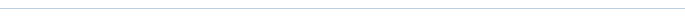 Kindergartens, Geriatrics, Schools, NGOs, Immigrant centers, are currently looking for students or recent graduates of Educational /Childhood support/Social work/ Socio-Health sectors: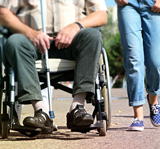 SOURCE: Erasmus + Sevilla 
ELDERLY CARE ASSISTANT
Student or recent graduate of Socio- Health Care Operator/Elderly care 
Timetable: Fulltime internship. 30 – 35 hours /week. 2 days off
Location: Nursery/Elderly homes in Seville, Spain 
Season: Vacancies from June 2017 – June 2018 
Stay: 6 weeks minimum 
UN PAID internship
Spanish B1 required 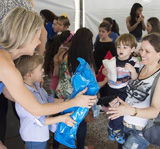 SOURCE: Erasmus + Sevilla
SOCIAL WORK INTERNSHIPS
Student or recent graduate of Social work
Timetable: Fulltime internship. 30 – 35 hours /week. 2 days off
Location: NGOs, Immigration centres, Government Social Centres in Seville, Spain 
Season: Vacancies from September 2017 – June 2018 
Stay: 6 - 8 weeks minimum 
DBS checks *: Criminal Records is required to work in health/children/social field 
UN PAID internship
Spanish B2/ French or Arabic 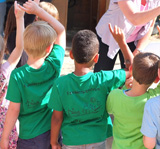 SOURCE: Erasmus + Sevilla
NURSERY / KINDERGARTEN/SCHOOL ASSISTANTS
Student or recent graduate of Technical Support Childhood
Timetable: Fulltime internship. 30 – 35 hours /week. 2 days off
Location: Nursery/kindergartens in Seville, Spain 
Season: Vacancies from September 2017 – June 2018 
Stay: 4 weeks minimum 
UN PAID internship
Spanish B1 or English B2. Please, click for full offer conditions How to apply?Please, contact us for further information. email: info@oneco.org How to apply?Please, contact us for further information. email: info@oneco.org 